Create a Module or Add the eBook to an Existing Module Within a course in Canvas, navigate to the Modules tab.  If no Modules exist, create one by clicking +Module and providing a name for your module.  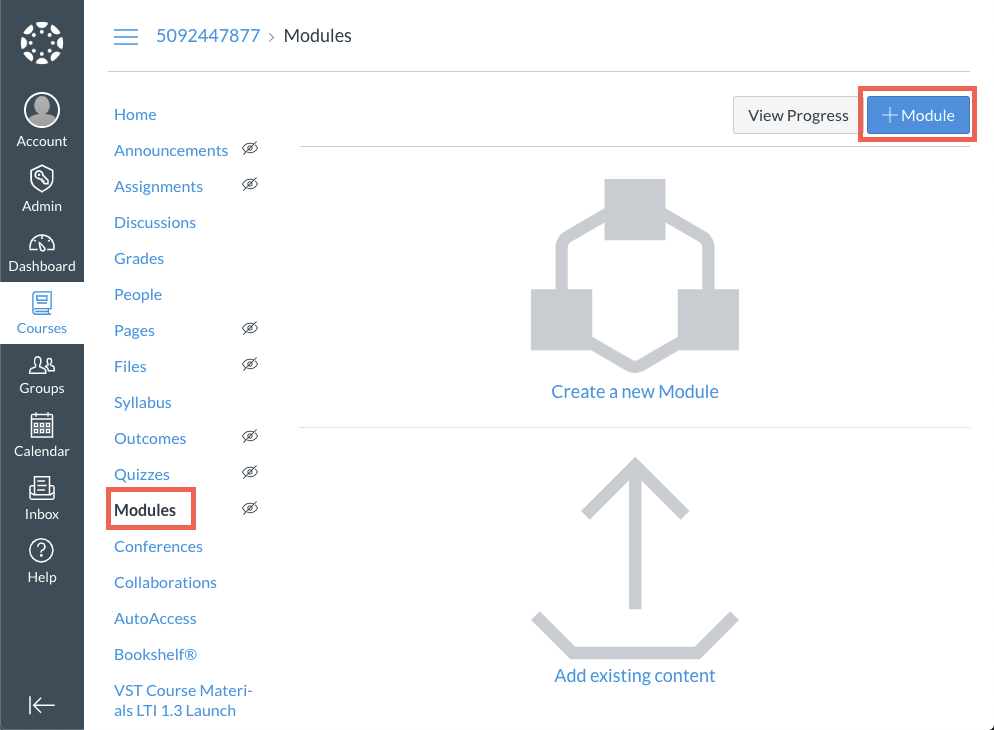 Navigate to the new or existing Module where you will add the eBook link. Click the + button to add an item. From the + drop-down menu, click External Tool, then BookShelf by VitalSource. Note: Your LMS admin may have named the tool something else. Confirm the tool name before making your selection.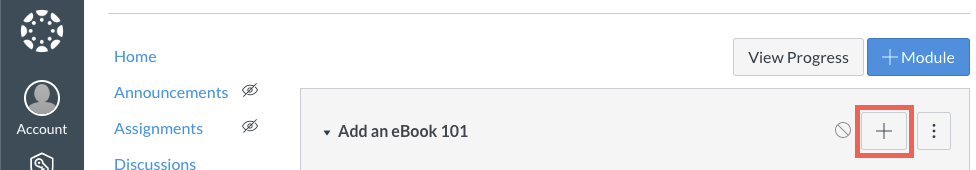 The URL will be auto-populated. Note: The url should be something similar to  https://bc.vitalsource.com/booksThe Page Name will be auto-populated, but you can edit it. Check the Load in new tab box.Click Add Item. Below is an image that shows the entire process in one image.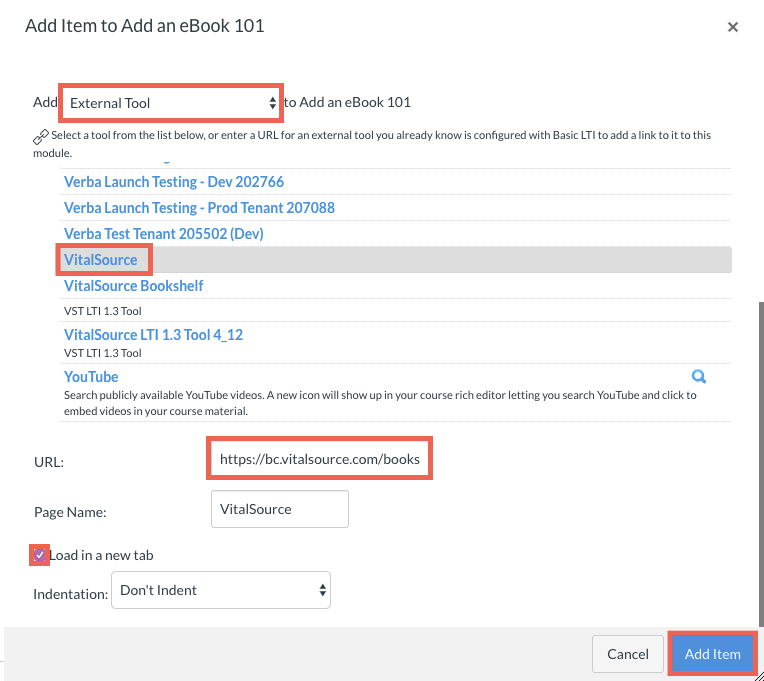 